О Б О С Н О В Ы В А Ю Щ И Е   М А Т Е Р И А Л Ыприложение к программе комплексного развития системкоммунальной инфраструктуры муниципального образования Некрасовское сельское поселение Усть-Лабинского района Краснодарского краяна период 20 лет (до 2032 г.) с выделением первой очереди строительства – 10 лет с 2013г. до 2022г. и на перспективу до 2041 годаВодоснабжение том 2СодержаниеСодержание	2Введение.	3I.	Существующее положение в сфере водоснабжения МО Некрасовское сп.	51.1.	Структура системы водоснабжения	51.2.	Анализ состояния и функционирования существующих источников водоснабжения	61.3.	Анализ существующих схем водоснабжения населенных пунктов	91.4.	Анализ существующих сооружений системы водоснабжения	101.5.	Анализ состояния и функционирования существующих насосных станций	101.6.	Анализ состояния и функционирования водопроводных сетей систем водоснабжения	101.7.	Анализ существующих технических и технологических проблем в водоснабжении	12II.	Балансы производительности сооружений системы водоснабжения и потребления воды в зонах действия источников водоснабжения.	142.1.	Водный баланс подачи и реализации воды	142.2.	Оценка фактических неучтенных расходов и потерь воды	172.3.	Наличие коммерческого приборного учета воды	18III.	Перспективное потребление коммунальных ресурсов в сфере водоснабжения МО Некрасовское сп.	193.1.	Сведения о фактическом и ожидаемом потреблении воды	19IV.	Предложения по строительству, реконструкции и модернизации объектов систем водоснабжения муниципального образования Некрасовское сельское поселение.	304.1.	Модернизация существующих водозаборов	304.2.	Объемы работ по реконструкции и модернизации существующих водозаборов	344.3.	Создание системы управления водным балансом и режимом подачи и распределения воды	354.4.	Реконструкция существующих сетей водопровода	364.5.	Объемы работ по реконструкции сетей водоснабжения	374.6.	Строительство водопроводных сетей для подключения новых абонентов	384.7.	Объемы работ по строительству сетей водоснабжения	38VI.	Экологические аспекты мероприятий по строительству и реконструкции объектов системы водоснабжения МО Некрасовское сп.	40VI. Оценка капитальных вложений в новое строительство, реконструкцию и модернизацию объектов систем водоснабжения муниципального образования Некрасовское сельское поселение.	416.1.	Объемы инвестиций	416.2.	График реализации проектов по системе водоснабжения	42Литература	44Введение.Перспективная схема водоснабжения разработана на основе проекта Генерального плана развития муниципального образования Некрасовское сельское поселение (далее по тексту Некрасовское СП), выполненного ОАО «Проектный институт территориального планирования» в 2010 г.Основные параметры развития определены Генеральным планом, а задачи и мероприятия по их решению сформированы на основе анализа текущего состояния ВКХ города.Основные цели развития системы водоснабжения вытекают из Генерального плана и действующих программ развития, которые направлены на создание условий, обеспечивающих стабильное улучшение качества жизни всех слоев населения и формирование Некрасовского СП как многофункционального сельского поселения, обеспечивающего высокое качество среды жизнедеятельности и производства, с всесторонне развитой транспортной, инженерной и социальной инфраструктурой.Основные цели развития системы водоснабжения:обеспечение надежного и доступного предоставления услуг водоснабжения, удовлетворяющего потребности Некрасовского СП с учетом перспектив развития до 2032 г;повышение эффективности, устойчивости и надежности функционирования системы водоснабжения Некрасовского СП;улучшение экологической и санитарной обстановки побережья рек и территории Некрасовского СП.Поставленные цели должны достигаться в условиях минимизации темпов роста тарифов на оказываемые услуги, что проблематично, когда решение множества инфраструктурных проблем (износ коммуникаций, устаревшие технологии и оборудование, неполный охват территории инженерными сетями) долгое время откладывалось.Основные задачи программы комплексного развития системы водоснабжения:Строительство водопроводных сетей для подключения новых территорий в соответствии с Генеральным планом муниципального образования Некрасовское сельское поселение.Модернизация существующих водозаборов для обеспечения бесперебойности подачи воды, повышения энергоэффективности подъема воды, обеспечения санитарных и экологических норм и правил.Модернизация магистральных, уличных и внутриквартальных сетей водопровода с целью повышения надежности транспортировки воды, снижения аварийности, потерь и неучтенных расходов, модернизация вводов и квартальных сетей в связи с переводом отдельных объектов на закрытое горячее водоснабжение, модернизация оснащения службы эксплуатации сетей.Модернизация насосных станций для повышения энергоэффективности и надежности подачи воды Модернизация резервуаров с целью обеспечения санитарных и экологических норм и правил в процессе ее хранения, снижения потерь и неучтенных расходов.Создание системы управления водным балансом и режимом подачи и распределения воды для повышения энергоэффективности, снижения потерь, неучтенных расходов и эффективного контроля реализации.Существующее положение в сфере водоснабжения МО Некрасовское сп.Структура системы водоснабжения Административным центром Муниципального образования Некрасовское сельское поселение Усть-Лабинского района является станица Некрасовская. Численность населения Некрасовского сельского поселения составляет 6097 человек. Некрасовское сельское поселение состоит из пяти населенных пунктов: - станица Некрасовская, административный центр муниципального образования Некрасовское сельское поселение Усть-Лабинский  район;- хутор Заречный;- хутор Кадухин;- хутор Кубанский;-хутор Огонек.Водопроводные сети Некрасовского сельского поселения состоят на балансе ООО «Водопровод». В 2011 г система водоснабжения Некрасовского СП имела показатели, приведенные в таблице 1:Таблица 1.Анализ состояния и функционирования существующих источников водоснабженияТерритория Усть-Лабинского района находится на стыке двух структур: Западно-Кубанского и Восточно-Кубанского прогибов.В соответствии с назначением данной работы ниже характеризуется водоносный комплекс четвертичных отложений, оказывающий непосредственное воздействие на инженерное состояние территории. На изучаемой территории распространены безнапорные воды, которые являются составной частью единой гидравлической системы с общими факторами формирования, питания и разгрузки.Глубина залегания подземных вод по площади и по времени непостоянна и зависит от геоморфологического положения, степени подтопленности его техногенными водами, от близости поверхностных водотоков и водоемов, от водности года по осадкам и т.д. В гидрогеологическом отношении участки недр, используемые для водоснабжения Некрасовского  сельского поселения,  расположены в пределах гидрогеологического района Азово-Кубанского артезианского бассейна (АКАБ). Источником водоснабжения являются подземные воды верхнеплиоценового, куяльницкого и понтического отложения в интервалах 60-612м. Эксплуатационные запасы подземных вод в пределах  района  апробированы по категории С1 в количестве 32,98 тыс. м3/сутки (Протокол ГКЗ №8780 от 19.06.81г.), освоение их составляет 65%.  Разведанность запасов питьевой воды - 17,6 млн. м3/год. Запас мощности по данным геологической разведки, наличие резерва мощности на сегодня существующего водопроводного хозяйства 11,2 млн. м3/год. Качество воды, подаваемой потребителям, соответствует требованиям СанПиН 2.1.4.1074-01 «Питьевая вода. Гигиенические требования к качеству воды централизованных систем питьевого водоснабжения. Контроль качества». Основные показатели качества воды приведены в таблице 2. Таблица 2. Анализ сложившейся ситуации в водоснабжении МО Некрасовское СП показывает, что на сегодняшний день водозаборные водопроводные системы малых населенных пунктов находятся в состоянии, когда уровень их износа составляет более 80%.Загруженность артезианских скважин не постоянная, что обусловлено особенностью схемы водоснабжения: использованием накопительных напорных башен Рожновского.Существующие источники водоснабжения населенных пунктов Некрасовского сельского поселения приведены в таблице 3.                                                                                                                                                                                                                                                            Таблица 3.                                                                                                                                                                                                     Анализ существующих схем водоснабжения населенных пунктовХозяйственно-бытовое водоснабжение ст. Некрасовская осуществляется от пяти отдельно стоящих артезианских скважин глубиной от 180 до 360 м дебитом 115 м3/час. Все скважины подают воду в объединенную сеть хозяйственно-питьевого водоснабжения.         Скважина №237, расположенная по ул. Свердлова, в настоящее время находится в нерабочем состоянии (ведутся ремонтные работы). Из скважин №6043 и №4041, расположенных на ул. Свердлова и ул. Островского, вода напрямую подается в сеть потребителям. Для регулирования давления в сети используются частотные преобразователи. Территория первого пояса водозаборов ограждена, спланирована, оголовки артезианских скважин  герметичны, имеют бетонную отмостку, расположены в наземных павильонах, закрытых съемными крышками. Из артскважины №65988, расположенной по ул. Пушкина, и артскважины № 4044, расположенной по ул. Некрасова, вода погружным насосом ЭЦВ 6-16-140 и ЭЦВ 8-25-100 подается в две водонапорные башни (объем по 25 м3), а оттуда непосредственно в сеть хоз.-питьевого водоснабжения.       Хозяйственно-бытовое водоснабжение х. Заречный осуществляется от одной артскважины № 5526, глубиной 97 м,  дебит 6 м3/час. Погружным насосом вода из артскважины подается в водонапорную башню (объем 18 м3), а оттуда самотеком вода поступает непосредственно в сеть потребителям. Территория первого пояса водозабора ограждена, спланирована, оголовок артезианской скважины  герметичен, имеет бетонную отмостку.Хозяйственно-бытовое водоснабжение х. Кадухин осуществляется от двух отдельно стоящих артскважин. Скважина № 6578, расположенная на северной окраине хутора, глубиной 123 м,  дебит 10 м3/час. Погружным насосом вода из артскважины подается в водонапорную башню (объем 18 м3) , а оттуда самотеком вода поступает непосредственно в сеть потребителям. Территория первого пояса водозабора ограждена, спланирована, оголовок артезианской скважины  герметичен, имеет бетонную отмостку. Скважина №7741, расположенная на южной окраине хутора, глубиной 150 м, дебит 16 м3/час. Вода из скважины напрямую подается в водопроводную сеть. Для регулирования давления в сети используются частотные преобразователи. Территория первого пояса водозабора ограждена, спланирована, оголовок артезианской скважины  герметичен, имеет бетонную отмостку.     Хозяйственно-бытовое водоснабжение х. Кубанский осуществляется от одной артскважины б/н. Данные по артскважине отсутствуют. Погружным насосом вода из артскважины подается в водонапорную башню (данные по водонапорной башне отсутствуют), а оттуда самотеком вода поступает непосредственно в сеть потребителям. Территория первого пояса водозабора ограждена, спланирована, оголовок артезианской скважины  герметичен, имеет бетонную отмостку.В х. Огонек система централизованного водоснабжения отсутствует.Анализ существующих сооружений системы водоснабженияВ населенных пунктах МО Некрасовское СП напор в сетях обеспечивается водонапорными башнями Рожновского.Действующие водонапорные башни построены в 70-90е гг. прошлого века. За долгие годы эксплуатации в баках собираются известковые осадки, ржавчина, иловые отложения, что ведет к снижению качества воды. Кроме того, большинство водонапорных башен потеряли герметичность, часто текут по швам и трещинам в металле; имеет место коррозия металлических несущих поверхностей. Состояние существующих водонапорных башен представлен в таблице 4.Таблица 4. Анализ состояния и функционирования существующих насосных станцийВ населенных пунктах МО Некрасовское СП насосные станции второго подъема отсутствуют. Анализ состояния и функционирования водопроводных сетей систем водоснабженияОбщее состояние водопроводных сетей Некрасовского СП характеризуется высоким износом и сложными условиями эксплуатации. Общая протяженность сетей составляет 41,28  км. Протяженность сетей водоснабжения по населенным пунктам Некрасовского СП представлена в таблице 5.Основные материалы – сталь (76,5%) и полиэтилен (12,1%), асбестоцемент (7,8%). Доля трубопроводов из ПВХ незначительная (3,6%). В первоочередной замене нуждаются стальные, асбестоцементные трубопроводы.Таблица 5.Наглядно соотношение протяженности трубопроводов из различных материалов в разрезе населенных пунктов отражено на рисунке 1.Рисунок 1. Эксплуатация сетей ведется в сложных инженерно-геологических условиях. К неблагоприятным физико-геологическим процессам на территории Некрасовского СП следует отнести:затопление;подтопление;потенциальное подтопление;заболачивание;боковая, линейная и глубинная эрозия;оползни, осовы, крип;делювиальный снос;набухание грунтов;просадка грунтов.Инженерно-геологические условия, согласно СП-II-105-97, соответствуют второй категории сложности.Фоновая сейсмичность территории района согласно карты ОСР-97(А), СНиП II-07-81-2000* составляет – 7 баллов. Анализ существующих технических и технологических проблем в водоснабженииВ соответствии с п. 4.4. СНиП 2.04.02-84* системы централизованного хозяйственно-питьевого и противопожарного водоснабжения населенных пунктов МО Некрасовское СП относятся к III категории по степени обеспеченности подачи воды.Несмотря на обеспеченность МО Некрасовское СП ресурсами подземных вод, как в настоящее время, так и на перспективу, дефицит питьевой воды по входящим в структуру муниципального образования населенным пунктам сохраняется. Это объясняется в первую очередь высоким уровнем износа систем водоснабжения. Основные направления развития системы водоснабжения МО Некрасовское СП: санация и перекладка трубопроводов, оптимизация затрат на производство питьевой воды, экономия топливно-энергетических ресурсов.Пропускная способность существующих магистральных водоводов и разводящих сетей водоснабжения населенных пунктов МО Некрасовское СП практически соответствует фактической водоподаче. Тем не менее, при пиковом водопотреблении намечается дефицит водоподачи – наблюдается снижение расчётного нормативного давления.Анализ существующей системы водоснабжения и дальнейшие перспектив развития поселения показывает, что действующие сети водоснабжения работают на пределе ресурсной надежности. Работающее оборудование морально и физически устарело. В маленьких населенных пунктах существующие системы водоснабжения не обеспечивают запаса воды на пожаротушение. Одной из главных проблем качественной поставки воды населению является изношенность водопроводных сетей. В сельском поселении часть сетей имеют износ 70%. Это способствует вторичному загрязнению воды, особенно в летний период, когда возможны подсосы загрязнений через поврежденные участки труб. Кроме того, такое состояние сетей увеличивает концентрацию железа и показателя жесткости. В связи со значительной изношенностью водопроводных сетей имеют место высокие потери 39,9%. На качество обеспечения населения водой также влияет то, что часть сетей в населенных пунктах тупиковые. Следствием этого является недостаточная циркуляция воды в трубопроводах. Увеличивается действие гидравлических ударов при отключениях, прекращение подачи воды, при отключении поврежденного участка потребителям последующих участков.Необходима полная модернизация системы водоснабжения, включающая в себя реконструкцию сетей и замену устаревшего оборудования на современное, отвечающее энергосберегающим технологиям.Балансы производительности сооружений системы водоснабжения и потребления воды в зонах действия источников водоснабжения.Водный баланс подачи и реализации водыАнализ баланса подачи и реализации воды разрабатывается, прежде всего, для формирования базы, необходимой в последующей работе по прогнозированию перспективных нагрузок, служащей основой для моделирования системы подачи и распределения воды, выявления резервов мощности водозаборных и канализационных очистных сооружений и формирования программ по их развитию.Баланс подачи и реализации воды Некрасовского СП формируется под влиянием ряда факторов, в совокупности создающих особые условия водопользования:Высокая сезонная неравномерность потребления;Высокая доля частного сектора;Большое количество емкостных сооружений (водонапорные башни); Необходимость подавать воду с высокими напорами. В таблице 6 приведены составляющие водного баланса МО Некрасовское сельское поселение.Таблица 6.Составляющие водного баланса, приведенные в таблице 6 (подача, реализация, неучтенные расходы и технологические нужды) подробно рассматриваются далее. Соотношение неучтенных расходов и объема реализации наглядно представлено диаграммой (рисунок 2) Рисунок 2. Вполне очевидными являются следующие особенности: чрезмерный уровень неучтенных расходов и технологических нужд (39,9%)при приемлемом с точки зрения экспертов и в контексте общероссийских и европейских показателей 14 – 21 %)В 2012 г общий годовой забор воды составил 380,16 тыс.м3, подача в городские сети – 380,16 тыс.м3. Технологические нужды и потери головных сооружений (в основном расходы на прокачку скважин и потери в водоводах) являются несущественными для анализа динамики подачи воды.Динамика производства воды представлена диаграммой (рисунок 3).Рисунок 3. Потребителей воды в МО Некрасовское СП можно классифицировать по двум основным группам:населениепрочиеУчитывая, что население (постоянное и временное) является в МО Некрасовское СП основным потребителем (см. рисунок 4.), следует обратить внимание на сведения из Генерального плана, описывающие структуру потребителей воды сельского поселения (таблица 7).Рисунок 4. Структура реализации воды с 2009 года приведена в таблице 7.Таблица 7.Численность населения муниципального образования Некрасовское СП показана в таблице 8.Таблица 8.Указанная численность населения в 5,64 тыс. чел. приводится с учетом подчиненных административно-территориальных образований.В Некрасовском сельском поселении из 5643 человек постоянного населения обеспечено услугами централизованного водоснабжения 90,4%. Потребление воды населением Некрасовского сельского поселения представлено в таблице 9.Таблица 9.Результаты расчета потребления воды населением, выполненные по действующим нормативам (таблица 9), позволяют оценить его в 1,33 тыс.м3/сут. при фактическом значении за 2012 г 0,59  тыс.м3/сут., имеющаяся разница в 55,64 % обусловлена: меньшим фактическим потреблением по отношению к нормативному, неполным учетом водопотребления населения за счет реализации воды населению по другим группам потребителей;частичного водообеспечения от источников, не переданных ООО «Водопровод».Оценка фактических неучтенных расходов и потерь водыНеучтенные расходы и потерив Некрасовском СП составили 39,9%. В структуре неучтенных расходов доля расходов, связанных с потерями воды при авариях и скрытых утечках, а также расходы на промывку сетей после ремонтных работ составляет примерно третью часть.Высоким утечкам способствует высокая аварийность сетей.На сегодняшний день имеется высокий уровень потерь воды, незарегистрированный средствами измерений.Указанные выше причины не могут быть устранены полностью. Даже частичное их устранение связано с необходимостью осуществления ряда программ, содержанием которых является:Снижение аварийности и избыточных напоровЗамена изношенных сетей, Применение новых методов обеззараживания, Оптимизация гидравлического режима; - Налаживание группового общедомового и зонального учета воды. В водопроводных сетях имеются коммерческие потери, основной стратегический путь снижения которых – совершенствование учета отпущенной и полезно потребленной воды и перекладка внутридомовых сетей. Проблема сокращения энергоёмкости, уменьшения затратной составляющей жилищно-коммунальных услуг частично может быть решена посредством реализации мероприятий по переходу на отпуск коммунальных ресурсов потребителям в соответствии с показаниями коллективных (общедомовых) приборов учета. В связи с переходом на 100-процентную оплату жилья и коммунальных услуг население активно начало устанавливать индивидуальные (квартирные) приборы учёта коммунальных ресурсов.Неучтенные расходы планируется сократить до 20%.Наличие коммерческого приборного учета водыВ МО Некрасовское СП высокий уровень приборного учета воды у абонентов и степень реализации на основании поквартирных счетчиков. В таблице 10 представлена динамика водопотребления по приборам учета по предприятию в целом (тыс. м3).Таблица 10 Динамика реализации услуг водоснабжения в целом по МО Некрасовское СП и реализация воды по приборам учета показаны на диаграмме (рисунок 5). Рисунок 5. Анализ динамики реализации воды показывает снижение потребления воды в целом по МО Некрасовское СП и повышение реализации воды по приборам учета.Перспективное потребление коммунальных ресурсов в сфере водоснабжения МО Некрасовское сп.Сведения о фактическом и ожидаемом потреблении водыПерспективный баланс потребления воды приведен в составе Генерального плана. Его отдельные параметры нуждаются в корректировке, которая обусловлена:Тенденциями фактического водопотребленияПоложениями новых руководящих документов в области энерго- и водосбереженияВ целом, прогнозируется устойчивый прирост общего водопотребления.Прирост общего водопотребления обусловлен:Приростом численности населения;Подключением сельских поселений к централизованному водоснабжению.Основным потребителем воды является население. При разработке программы комплексного развития систем коммунальной инфраструктуры МО Некрасовское СП базовым показателем для определения удельного суточного расхода воды принят норматив потребления холодной и горячей воды на одного жителя, принятый в соответствии с рекомендациями СНиП 2.04.02-84* «Водоснабжение. Наружные сети и сооружения» равным 200 л/сутки/чел., для индивидуальной жилой застройки (зданий, оборудованных внутренним водопроводом, канализацией с ванными и местными водонагревателями). Данные нормативы приняты по среднему значению в предлагаемых в СНиПом границах. Принято, что нормативы учитывают также расход воды на хозяйственно-питьевые и бытовые нужды в общественно-деловых зданиях, за исключением расходов воды для гостиниц.Следует отметить необходимость дополнительного обоснования удельного суточного расхода воды на основе специальных натурных исследований методом непрерывного мониторинга расходов воды в отдельных домах с определением заводомерных (внутридомовых) утечек, за которые принимается основная часть расхода в тот ночной период, когда полезное водопотребление минимально.Перспективный баланс потребления воды по МО Некрасовское сп,  приведенный в составе Генерального плана, и результаты корректировки отражены в таблицах 11 - 15, перспективный баланс на 1-ю очередь – в таблицах 16 - 20.Таблица11. ст. НекрасовскаяТаблица12. Х. КадухинТаблица13. Х. ЗаречныйТаблица14. Х. КубанскийТаблица15. Х. ОгонекТаблица 16. ст. НекрасовскаяТаблица 17 х. КадухинТаблица 18 х. ЗаречныйТаблица 19. Х. КубанскийТаблица20. х. ОгонекПредложения по строительству, реконструкции и модернизации объектов систем водоснабжения муниципального образования Некрасовское сельское поселение.Модернизация существующих водозаборовМероприятия по модернизации существующих водозаборов направлены на обеспечение бесперебойности подачи воды потребителям, повышение энергоэффективности подъема воды, обеспечение санитарных и экологических норм и правил.Меры по обеспечению бесперебойности работы существующих водозаборов и повышению энергоэффективности подъема воды включают следующие мероприятия:повышение производительности водозаборов путем бурения новых артезианских скважин;установка современного энергосберегающего насосного оборудования;создание системы автоматизации и телеметрии артезианских скважин;установка на скважинах ультразвуковых или индукционных расходомеров;установка уровнемеров и датчиков контроля напоров;- обеспечение противопожарного запаса воды с учетом требований СНИП 2.04.02-84*.замена силового оборудования, обеспечение питания от двух независимых фидеров, замена насосов.Для предотвращения заражения воды, подаваемой потребителю на хозяйственно-питьевые нужды, необходимо предусмотреть меры для обеспечения ее консервации. Среди всех известных методов обеззараживания только хлорирование обеспечивает консервацию воды в дозах, регламентированных СанПиН 2.1.4.1074-01 - 0,3-0,5 мг/л, т.е. обладает необходимым длительным действием. Производительность средств хлорирования должна обеспечивать указанные дозы с учетом хлор-поглощения обрабатываемых объемов воды.Меры по обеспечению качества подаваемой населению воды включают следующие мероприятия:установка средств обеззараживания (электролизных).Проект направлен на достижение следующих показателей эффективности:Сокращение удельных энергозатрат на подъем воды;Повышение надежности работы водозаборов;Обеспечение надежного и безопасного обеззараживания воды.Наиболее важным аспектом является замена насосного оборудования и модернизация энергоснабжения.Водоснабжение населенных пунктов муниципального образования Некрасовское СП должно полностью базироваться на подземных водах.При этом в двух населенных пунктах предусматривается сохранение существующей схемы подачи воды - с использованием водонапорных башен.Главным достоинством водонапорной башни Рожновского является высокий уровень автоматизации её работы и возможность удалённого слежения за её состоянием, не требующая постоянного нахождения персонала для обслуживания. Система водоснабжения при этом отличается простотой и высокой надежностью. Для нормального функционирования такого водопровода не требуется больших затрат и есть возможность установить в скважину недорогой высокопроизводительный отечественный насос, который не требует серьёзного обслуживания и каких-либо особых условий эксплуатации.ст. НекрасовскаяСогласно произведенному расчету расход воды составляет: Q = 1703,15 м3/сут. – на существующее положение;Q = 1740,42 м3/сут. – на первую очередь;Q = 2156,35 м3/сут. – на расчетный срок.Водопроводная сеть ст. Некрасовской является хозяйственно-бытовой противопожарной, в связи с этим вся сеть закольцована.Водоснабжение ст. Некрасовской обеспечивают четыре проектируемых куста артскважин, по две артскважины в каждом кусте. Все скважины в кустах рабочие. Дебит скважин в трех кустах составляет по 15 м3/час, в одном кусте – 20 м3/час. В качестве резервной артскважины используется отдельно стоящая реконструируемая скважина, дебитом 20 м3/час. Погружными насосами вода из артскважин подается в два РЧВ, расположенные на площадке водопроводных сооружений, а далее насосами второго подъема непосредственно в сеть потребителям. На площадке водопроводных соооружений расположены: два РЧВ (по 500 м3), насосная второго подъема (произв. 2200 м3/сут.) с электролизной. Для обеспечения гарантированного водоснабжения ст. Некрасовской необходимо выполнить ряд мероприятий по модернизации системы подачи воды:Демонтаж существующих водонапорных башен;Тампонаж существующих артскважин;Перебуривание существующей и бурение новых скважин;Строительство насосной станции;Строительство электролизной.х. ЗаречныйСогласно произведенному расчету расход воды составляет: Q = 80,87 м3/сут. – на существующее положение;Q = 242,60 м3/сут. – на первую очередь;Q = 298,9 м3/сут. – на расчетный срок.Водопроводная сеть х. Заречный является хозяйственно-бытовой противопожарной, в связи с этим вся сеть закольцована.Водоснабжение х. Заречный обеспечивают один водозабор, состоящий из двух артскважин рабочей (проектируемой) и резервной (реконструируемой), насосной станциии второго подъема с электролизной и двух РЧВ (по 100 м3 каждый). Дебит скважин составляет по 15 м3. Погружными насосами первого подъема вода из скважин подается в резервуары, а далее насосами второго подъема непосредственно в  объединенную хозяйственно-бытовую противопожарную сеть. Для обеспечения гарантированного водоснабжения х. Заречный необходимо выполнить ряд мероприятий по модернизации системы подачи воды:Реконструкция существующей водонапорной башни;Перебуривание существующей и бурение новой скважины;Реконструкция насосной станции;Строительство электролизной.х. КадухинСогласно произведенному расчету расход воды составляет: Q = 133,61 м3/сут. – на существующее положение;Q = 133,61 м3/сут. – на первую очередь;Q = 162,26 м3/сут. – на расчетный срок.Водопроводная сеть х. Кадухин является хозяйственно-бытовой противопожарной, в связи с этим вся сеть закольцована.Водоснабжение х. Кадухин обеспечивают один водозабор, состоящий из двух артскважин рабочей (проектируемой) и резервной (реконструируемой), электролизной и двух ВБР-25-15. Дебит скважин составляет по 9 м3/час. Погружными насосами первого подъема вода из скважин подается в водонапорную башню, а далее самотеком непосредственно в  объединенную хозяйственно-бытовую противопожарную сеть. Для обеспечения гарантированного водоснабжения х. Кадухин необходимо выполнить ряд мероприятий по модернизации системы подачи воды:Строительство водонапорных башен;Перебуривание существующей и бурение новой скважины;Строительство электролизной;Демонтаж существующей водонапорной башни;Тампонаж существующей артскважины.х. КубанскийСогласно произведенному расчету расход воды составляет: Q = 60,48 м3/сут. – на существующее положение;Q = 60,48 м3/сут. – на первую очередь;Q = 73,40 м3/сут. – на расчетный срок.Водопроводная сеть х. Кубанский является хозяйственно-бытовой противопожарной, в связи с этим вся сеть закольцована.Водоснабжение х. Кубанский обеспечивают один водозабор, состоящий из двух артскважин рабочей (проектируемой) и резервной (проектируемой), электролизной и двух ВБР-25-12. Дебит скважин составляет по 5 м3/час. Погружными насосами первого подъема вода из скважин подается в водонапорную башню, а далее самотеком непосредственно в  объединенную хозяйственно-бытовую противопожарную сеть. Для обеспечения гарантированного водоснабжения х. Кубанский необходимо выполнить ряд мероприятий по модернизации системы подачи воды:Строительство двух водонапорных башен;Бурение двух новых скважин;Строительство электролизной;Демонтаж существующей водонапорной башни;Тампонаж существующей артскважины.х. ОгонекСогласно произведенному расчету расход воды составляет: Q = 5,98 м3/сут. – на существующее положение;Q = 5,98 м3/сут. – на первую очередь;Q = 7,26 м3/сут. – на расчетный срок.Водопроводная сеть х. Огонек является хозяйственно-бытовой. Для лучшего водоснабжения потребителей, находящихся на отдаленных от водозаборных сооружений участках населенного пункта, водопроводная сеть закольцована. Водоснабжение х. Огонек обеспечивают один водозабор, состоящий из двух артскважин рабочей (проектируемой) и резервной (проектируемой), электролизной и ВБР-15-9. Дебит скважин составляет по 1 м3/час. Погружными насосами первого подъема вода из скважин подается в водонапорную башню, а далее самотеком непосредственно в  объединенную хозяйственно-бытовую сеть. Для пожаротушения используется вода из водоема, расположенного на северо-востоке населенного пункта. Для этого необходимо строительство подъездных путей к водоему и площадки с твердым покрытием для забора воды пожарными машинами.Для обеспечения гарантированного водоснабжения х. Огонек необходимо выполнить ряд мероприятий по модернизации системы подачи воды:Строительство водонапорной башни;Бурение двух новых скважин;Строительство электролизной;Строительство подъездных путей к водоему и площадки с твердым покрытием для забора воды пожарными машинами.Объемы работ по реконструкции и модернизации существующих водозаборовОбъемы работ по реконструкции водзаборов в МО Некрасовское СП отражены в таблице 21. Расчет стоимости (в ценах 2012 года) выполнен по укрупненным показателям стоимости строительства сетей и сооружений канализации населенных пунктов (приложение 3 к Пособию по водоснабжению и канализации городских и сельских поселений к СНиП 2.07.01-89).Таблица 21Создание системы управления водным балансом и режимом подачи и распределения водыЦели:Обеспечение энергоэффективности подачи и распределения воды.Сокращение неучтенных расходов в процессе распределения и реализации воды.Задачи:1. Установка сетевых расходомеров на границах контрольных зон и создание системы передачи данных;Замена и установка запорной арматуры для выделения контрольных зон;Установка регуляторов давления;Доработка гидравлической модели с повышением степени детализации;Создание системы диктующих точек контроля давления.Проект направлен на достижение следующих показателей эффективности:Сокращение скрытых утечек и снижение неучтенных расходов. Рисунок 6. 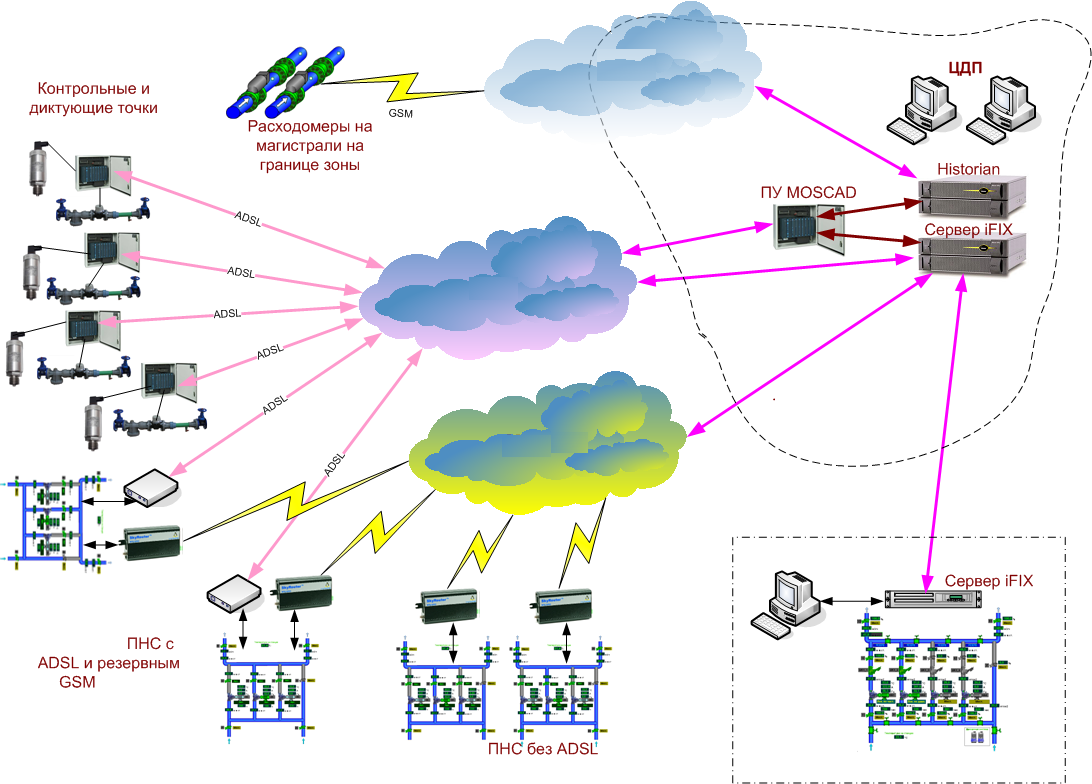 Реконструкция существующих сетей водопровода Слабым звеном водопроводной сети являются стальные, асбестоцементные и трубы из ПВХ, проложенные еще в прошлом веке. На сегодняшний день износ сетей превысил критический уровень. Согласно амортизационным нормам расчетный срок эксплуатации стальных и асбестоцементных трубопроводов в коммунальном хозяйстве не превышает 20-25 лет, чугунных – 50 лет, фактически срок службы трубопроводов еще меньше. Из этого следует, что нормативный, установленный срок службы исчерпали более половины трубопроводов и для поддержания безаварийной работы сетей водопровода необходимо ежегодно в плановом порядке перекладывать 4-5% от протяженности эксплуатируемых трубопроводов. В случае, если планомерная замена изношенных трубопроводов не будет осуществляться, замену сетей все равно придется выполнить, но в порядке аварийных ремонтов, с большими затратами и неудобствами для жителей.Расчёты позволяют спрогнозировать снижение основных показателей аварийности к 2032 году при условии финансирования выполнения предлагаемых мероприятий.При этом замена изношенных сетей и оборудования должна производиться с учётом использования современных технологических разработок с применением новых материалов и методов монтажа, что позволит, не изменяя потребительских свойств, сократить расходы на возобновление основных фондов.Проведение мероприятий по замене сетей в объёмах, предусмотренных Программой, позволит не только снизить аварийность и неучтённые расходы воды и утечки, но и создать необходимые условия для оптимизации гидравлического режима системы подачи и распределения воды в целом. Цели: Повышение надежности подачи водыСнижение неучтенных расходов за счет сокращения:потерь при авариях;скрытых утечек;полезных расходов на промывку сетей.Задачи:Перекладка до 3,0 км имеющихся на балансе магистральных и уличных сетей водопровода в год (всего 41,28 км) без учета бесхозяйных сетей, передаваемых на обслуживание ООО «Водопровод»;Проект направлен на достижение следующих показателей эффективности:Сокращение удельной аварийности.Сокращение неучтенных расходов и потерь воды, связанных с эксплуатацией сетей.Объемы работ по реконструкции сетей водоснабженияОбъемы работ по реконструкции сетей водопровода в МО Некрасовское СП отражены в таблице 22. Расчет стоимости работ (в ценах 2012 года) выполнен по государственным укрупненным сметным нормативам НЦС 14-2012 Сети водоснабжения и канализации (Приложение к приказу Минрегиона от 30.12.2011г. №643).Таблица 22. Строительство водопроводных сетей для подключения новых абонентовЦель:Обеспечение услугами бесперебойного централизованного водоснабжения  сельских территорий МО Некрасовское сп, не имеющих централизованного водоснабжения. Задачи:Прокладка сетей для подключения новых абонентов и отдельных территорий сельских населенных пунктов в количестве 19,48 км в период до 2032г.;Закольцовка существующих сетей для выравнивания нагрузок основных продольных магистралей и обеспечения надежности работы системы.Проект направлен на достижение следующих показателей эффективности:Обеспечение подключения новых потребителей в период до 2032г.;Обеспечение надежности систем водоснабжения и бесперебойной подачи воды потребителям в населенных пунктах.Объемы работ по строительству сетей водоснабженияОбъемы работ по строительству сетей водопровода в МО Некрасовское СП и расчеты стоимости работ по строительству сетей водоснабжения Некрасовского СП в целом отражены в таблице 23. Расчет стоимости работ (в ценах 2012 года) выполнен по государственным укрупненным сметным нормативам НЦС 14-2012 Сети водоснабжения и канализации (Приложение к приказу Минрегиона от 30.12.2011г. №643).Таблица 23. Экологические аспекты мероприятий по строительству и реконструкции объектов системы водоснабжения МО Некрасовское сп.Основные мероприятия по охране подземных вод:герметично закрыть устья скважин;выполнить асфальтобетонную отмостку вокруг устья в радиусе 1,5м;глина и вода, используемые при промывке скважин, должны удовлетворять санитарным требованиям;произвести рекультивацию нарушенных земель после выполнения строительных работ.Выполняя требования санитарных правил и норм в части организации зон санитарной охраны, рекомендуется на последующих стадиях проектирования выполнить вертикальную планировку площадок водозаборных сооружений.Ограждение площадок необходимо выполнить в границах I пояса. Для защиты сооружений питьевой воды от посягательств по периметру ограждения предусматривается устройство комплексных систем безопасности (КСБ). Площадки подлежат благоустройству и озеленению.Вокруг зоны I пояса водопроводных сооружений устанавливается санитарно-защитная полоса шириной 30 м.VI. Оценка капитальных вложений в новое строительство, реконструкцию и модернизацию объектов систем водоснабжения муниципального образования Некрасовское сельское поселение.Объемы инвестицийОбъемы инвестиций определены на основе определения необходимых технических мероприятий по модернизации и развитию МО Некрасовское сп, которые сформулированы на основе анализа текущего состояния ВКХ и изучения перспектив его долгосрочного развития.Общий объем инвестиций в систему водоснабжения на период 2013-2032гг. составляет  251937,30 тыс. руб.Данный объем инвестиций полностью включает в себя как первоочередные затраты на период до 2022г., так и проекты, направленные на реализацию генерального плана, включая инвестиции в водообеспечение новых городских территорий и сельских поселений, не имеющих в настоящее время централизованного водоснабжения, в течение всего периода до 2032 г. Крупные инвестиции необходимы в обеспечение централизованным водоснабжением сельских поселений и необходимостью практически полной перекладки существующих сетей водоснабжения к 2032 г. В случае реализации предлагаемых мероприятий за счёт различных источников финансирования, необходимо так же отметить, что системы водоснабжения существенно не усложнятся, и их эксплуатация не потребует дополнительного финансирования и усиления материально-технической базы эксплуатирующей организации.Состав разработанных мероприятий и объемы капитальных затрат адекватны существующему уровню проблем, которые требуется решить в водопроводном хозяйстве МО Некрасовское СП в первой половине 21 века.Общий объем инвестиций в реализацию отраслевой схемы водоснабжения на период 2013-2032 составит 251937,30 тыс. руб. и включает в себя затраты бюджетов всех уровней на инженерное обеспечение существующих объектов, а также стратегических проектов, нацеленных на реализацию Генплана.Всего отраслевой схемой водоснабжения предусматривается:Сооружение новых водозаборов;Замена и реконструкция существующих сетей водоснабжения в количестве 41,28 км.Строительство новых сетей водоснабжения в количестве 19.48 км.Модернизация и реконструкция существующих сетей и сооружений водоснабжения, направленная на повышение энергоэффективности, снижение потерь, неучтенных расходов и аварийности, обеспечение санитарных и экологических норм и правил при эксплуатации системы водоснабжения.График реализации проектов по системе водоснабженияСуммарные затраты на реализацию проектов по системе водоснабжения на период 2013-2032 гг. составляют 251,94 млн. руб (в ценах 2012 года без учета НДС). Капитальные затраты по проектам системы водоснабжения представлены в млн. руб в таблице 24.Таблица 24. ЛитератураПриказ Минрегион РФ от 06 Мая 2011 г. №204 «О разработке программ комплексного развития систем коммунальной инфраструктуры муниципальных образований»;Методические рекомендации по разработке программ комплексного развития систем коммунальной инфраструктуры муниципальных образований;СНиП 2.04.02-84* «Водоснабжение. Наружные сети и сооружения»;СП 31.13330.2012 «Водоснабжение. Наружные сети и сооружения»;СНиП 2.04.01-85* «Внутренний водопровод и канализация зданий»;СП 30.13330.2012 «Внутренний водопровод и канализация зданий»;СП 8.13130.2009 «Источники наружного противопожарного водоснабжения. Требования пожарной безопасности»;СанПиН 2.1.4.1110-02 «Зоны санитарной охраны источников водоснабжения и водопроводов питьевого назначения»;СанПиН 2.1.4.1074-01 «Питьевая вода. Гигиенические требования к качеству воды централизованных систем питьевого водоснабжения. Контроль качества»;СанПиН 2.2.1/2.1.1.1200-03 «Санитарно-защитные зоны и санитарная классификация предприятий, сооружений и иных объектов»;ГН 2.1.5.689-89 Гигиенические нормы «Предельно допустимые концентрации (ПДК) химических веществ в водных объектах хозяйственного и культурно-бытового водопользования»;Пособие к СНиП 11-01-95 по разработке раздела «Охрана окружающей среды»;Пособия к СНиП 2.04.02-84* и СНиП 2.04.03-85 по объему и содержанию технической документации внеплощадочных систем водоснабжения и канализации;СНиП 11-01-95 «Инструкция о порядке разработки, согласования, утверждения и составе проектной документации на строительство предприятий, зданий и сооружений»;Пособие к СНиП 2.07.01-89 по водоснабжению и канализации городских и сельских поселений.Абрамов Н.Н. Водоснабжение. – М.: Стройиздат, 1982.Добромыслов А.Я. Таблицы для гидравлических расчетов безнапорных труб из полимерных материалов. М.: ТОО «Издательство ВНИИМП», 2004.Добромыслов А.Я. Таблицы для гидравлических расчетов напорных труб из полимерных материалов. – М.: ТОО «Издательство ВНИИМП», 2004.Иванов Е.Н. Противопожарное водоснабжение. – М.: Стройиздат, 1987.Сомов Н.А., Квитка Л.А. Водоснабжение. – М.: ИНФРА-М, 2008.ПоказательЕд.изм.Кол-воОбъем выработки воды (подъем)м3/сут1039Потери при подъемем3/сут-Подача в сетьм3/сут1039Реализация воды м3/сут624Неучтенные расходы и технологические нуждым3/сут414Количество водозаборовед.3Общая протяженность сетейкм41,28Коэффициент аварийности на 1 км сети-Количество насосных станций всех уровнейед.8Количество резервуаровед.-Количество водонапорных башенед.3Удельное энергопотребление на забор и подачу водыкВтч/м30,975Численность обслуживаемого населениятыс. чел5,1Удельное потребление холодной воды на хозяйственно-питьевые нуждыл/сут чел115Доля населения с водомерными счетчиками:население%91,5прочие предприятия%100Оценка доли постоянного населения, не имеющего централизованного водоснабжения%-№ п/пНаименование показателейЕд. изм.Норматив по ГОСТ 2761-84ЗначенияЗначения№ п/пНаименование показателейЕд. изм.Норматив по ГОСТ 2761-84СредниеМаксим.1Запах 20*/60*балл30,52,02Взвешенные веществамг/дм3Не установлен--3Цветностьград.208,917,04МутностьЕМФ2,61,12,15Водородный показательрН6,5 – 8,57,88,26Углекислота свободнаямг/дм3Не установлен--7Аммиакмг/дм320,51,78Нитритымг/дм330,020,19Нитратымг/дм3451,56,310Хлоридымг/дм3350213011Сульфатымг/дм350060,8105,612Сухой остатокмг/дм3100045079513Жесткость общаямг-экв/дм373,58,514Железомг/дм30,30,10,315Окисляемость перманганатнаямгО/дм350,62,016Растворенный кислородмг/дм3Не установлен--17БПК5мгО/дм35--18Алюминиймг/дм30,50,020,05619Фторидымг/дм31,50,290,8720Марганецмг/дм30,10,0400,07021СПАВ (анионные)мг/дм30,5--22Фенолымг/дм30,001--23Нефтепродуктымг/дм30,1--24Кадмиймг/дм30,0010,000140,0002625Кремниймг/дм3106,98,126ОМЧКОЕ/мл508,715,027ОКБКОЕ/100млОтсутствует0,054,028ТКБКОЕ/100млОтсутствует0,0052,029КолифагиБОЕ/100млОтсутствует--30Споры СРККОЕ/20млНе установлен--№ п/пАдрес объектаГод ввода в эксплуатацию скважин№ скважиныДе-бит м3/ часФактич. произв. 2010 г., м3Насосное оборудованиеГлубина,мКатег.воды% износа1Ст. Некрасовская, ул. Свердлова1953237--ремонт182питьевая-2Ст. Некрасовская, ул. Свердлова197960432045645ЭЦВ 6-10-100185питьевая1003Ст. Некрасовская, ул. Островского1972404140/2674127ЭЦВ 8-25-100361питьевая1004Ст. Некрасовская, ул. Пушкина1988659882029313ЭЦВ 6-16-140206питьевая1005Ст. Некрасовская, ул. Некрасова1972404435124872ЭЦВ 8-25-100360питьевая1006х. Заречный19775526630606ЭЦВ 6-6,5-8597питьевая1007х. Кадухин198465781017243ЭЦВ 6-10-110123питьевая1008х. Кадухин199477411658359ЭЦВ 6-10-140150питьевая729х. Кубанский-б/н------№ п/пМесто расположенияТехническое состояниеМатериалЕмкость бака (резервуара) м3Год постройкист. Некрасовскаяст. Некрасовскаяст. Некрасовскаяст. Некрасовскаяст. Некрасовскаяст. Некрасовскаяул. Пушкинавод. башня, удов.металлич.251979ул. Некрасовавод. башня, удов.металлич.251979х. Заречныйх. Заречныйх. Заречныйх. Заречныйх. Заречныйтерритория водозаборавод. башня, удов.металлич.182007х. Кадухинх. Кадухинх. Кадухинх. Кадухинх. Кадухинх. Кадухинтерритория водозаборавод. башня, удов.металлич.181994х. Кубанскийх. Кубанскийх. Кубанскийх. Кубанскийх. Кубанскийх. Кубанскийтерритория водозаборавод. башня, удов.металлич.н/дн/дНаселенный пункт Протяженность сетей, мПротяженность сетей, мПротяженность сетей, мПротяженность сетей, мПротяженность сетей, мНаселенный пункт стальПВХа/цпндВсегост. Некрасовская22470-3000464030110х. Заречный2820---2820х. Кубанский-1400--1400х. Кадухин6950---6950ИТОГО:2943014003000464041280ИТОГО:76,5%3,6%7,8%12,1%100,00%НаименованиеЕд.изм.2009г2010г2011г2012гОбъем выработки воды (подъем)тыс.м3276,45341,72356,18380,16Потери при подъеметыс.м3----Объем отпуска в сетьтыс.м3276,45341,72356,18380,16Объем неучтенных расходов и потерьтыс.м393,74136,35142,11151,69Объем реализации услуг:тыс.м3182,71205,37214,07228,47-населениютыс.м3175,20183,95194,30214,04-прочим потребителямтыс.м37,5121,4219,7714,43Реализация услуг водоснабжения, тыс. куб м/сут2009г.2010г.2011г.2012г.Всего, в т.ч.:182,71205,37214,07228,47Население175,2183,95194,3214,04Прочие 7,5121,4219,7714,43Наименование Численность населения, человекМуниципальное образование Некрасовское сп5643ст. Некрасовская4844х. Кадухин380х. Заречный230х. Кубанский172х. Огонек17№ п/пНаселенный пунктВодопотребление населением,м3/сут Водопотребление населением,м3/сут № п/пНаселенный пунктфактическоерасчетноеНекрасовское СП586,51326,0ПотребителиГодовой объем потребления, куб.мГодовой объем потребления, куб.мГодовой объем потребления, куб.мГодовой объем потребления, куб.мПотребителифакт     2010 г.факт     2011 г.факт      2012 г.ожидаемое 2013 г.Некрасовское сельское поселение2753,67 2764,082816,942794,07в т.ч.по приборам учета2310,162454,872679,572730,72без приборов учета443,51309,21137,3763,35№№ п/пНаименование потребителяРасчет. срокУдельноеводопотреблениел/сут/челУдельноеводопотреблениел/сут/челКоличество потребителей, чел.Водопотребление м3/сут всегоВодопотребление м3/сут всегоВодопотребление м3/сут всего№№ п/пНаименование потребителяРасчет. срокУдельноеводопотреблениел/сут/челУдельноеводопотреблениел/сут/челКоличество потребителей, чел.генпланКомплексная программаКомплексная программа№№ п/пНаименование потребителяРасчет. срокгенпланКомплексная программаКоличество потребителей, чел.генпланКоэффициент сез. неравномерностиС учетом коэффициента сез. неравномерности1Постоянное население при застройке зданиями, оборудованными внутренним водопроводом и канализацией с ваннами и местными водонагревателями203225020050501262,51,31313,0Итого:50501262,51313,02Неучтенные расходы -процент от коммунально-бытовых секторов1020126,25262,63Промпредприятия (процент от объема воды хозпитьевого водопотребл.)252,5328,254Полив зеленых насажденийл/чел50505050252,5252,5Всего:1893,752156,35№№ п/пНаименование потребителяРасчет. срокУдельноеводопотреблениел/сут/челУдельноеводопотреблениел/сут/челКоличество потребителей, чел.Водопотребление м3/сут всегоВодопотребление м3/сут всегоВодопотребление м3/сут всего№№ п/пНаименование потребителяРасчет. срокУдельноеводопотреблениел/сут/челУдельноеводопотреблениел/сут/челКоличество потребителей, чел.генпланКомплексная программаКомплексная программа№№ п/пНаименование потребителяРасчет. срокгенпланКомплексная программаКоличество потребителей, чел.генпланКоэффициент сез. неравномерностиС учетом коэффициента сез. неравномерности1Постоянное население при застройке зданиями, оборудованными внутренним водопроводом и канализацией с ваннами и местными водонагревателями203225020038095,01,398,8Итого:38095,098,82Неучтенные расходы -процент от коммунально-бытовых секторов10209,519,763Промпредприятия (процент от объема воды хозпитьевого водопотребл.)252523,7524,74Полив зеленых насажденийл/чел505038019,019,0Всего:147,25162,26№№ п/пНаименование потребителяРасчет. срокУдельноеводопотреблениел/сут/челУдельноеводопотреблениел/сут/челКоличество потребителей, чел.Водопотребление м3/сут всегоВодопотребление м3/сут всегоВодопотребление м3/сут всего№№ п/пНаименование потребителяРасчет. срокУдельноеводопотреблениел/сут/челУдельноеводопотреблениел/сут/челКоличество потребителей, чел.генпланКомплексная программаКомплексная программа№№ п/пНаименование потребителяРасчет. срокгенпланКомплексная программаКоличество потребителей, чел.генпланКоэффициент сез. неравномерностиС учетом коэффициента сез. неравномерности1Постоянное население при застройке зданиями, оборудованными внутренним водопроводом и канализацией с ваннами и местными водонагревателями2032250200700175,01,3182,0Итого:700175,0182,02Неучтенные расходы -процент от коммунально-бытовых секторов102017,536,43Промпредприятия (процент от объема воды хозпитьевого водопотребл.)252543,7545,54Полив зеленых насажденийл/чел505070035,035,0Всего:271,25298,9№№ п/пНаименование потребителяРасчет. срокУдельноеводопотреблениел/сут/челУдельноеводопотреблениел/сут/челКоличество потребителей, чел.Водопотребление м3/сут всегоВодопотребление м3/сут всегоВодопотребление м3/сут всего№№ п/пНаименование потребителяРасчет. срокУдельноеводопотреблениел/сут/челУдельноеводопотреблениел/сут/челКоличество потребителей, чел.генпланКомплексная программаКомплексная программа№№ п/пНаименование потребителяРасчет. срокгенпланКомплексная программаКоличество потребителей, чел.генпланКоэффициент сез. неравномерностиС учетом коэффициента сез. неравномерности1Постоянное население при застройке зданиями, оборудованными внутренним водопроводом и канализацией с ваннами и местными водонагревателями203225020017243,01,344,72Итого:17243,044,722Неучтенные расходы -процент от коммунально-бытовых секторов10204,38,943Промпредприятия (процент от объема воды хозпитьевого водопотребл.)252510,7511,184Полив зеленых насажденийл/чел50501728,68,6Всего:66,6573,44№№ п/пНаименование потребителяРасчет. срокУдельноеводопотреблениел/сут/челУдельноеводопотреблениел/сут/челКоличество потребителей, чел.Водопотребление м3/сут всегоВодопотребление м3/сут всегоВодопотребление м3/сут всего№№ п/пНаименование потребителяРасчет. срокУдельноеводопотреблениел/сут/челУдельноеводопотреблениел/сут/челКоличество потребителей, чел.генпланКомплексная программаКомплексная программа№№ п/пНаименование потребителяРасчет. срокгенпланКомплексная программаКоличество потребителей, чел.генпланКоэффициент сез. неравномерностиС учетом коэффициента сез. неравномерности1Постоянное население при застройке зданиями, оборудованными внутренним водопроводом и канализацией с ваннами и местными водонагревателями2032250200174,251,34,42Итого:174,254,422Неучтенные расходы -процент от коммунально-бытовых секторов10200,430,883Промпредприятия (процент от объема воды хозпитьевого водопотребл.)25251,061,114Полив зеленых насажденийл/чел5050170,850,85Всего:6,597,26№ п/пНаименование потребителейНаименование потребителейСовременное состояниеСовременное состояниеСовременное состояниеСовременное состояниеСовременное состояниена 1-ую очередь (2018г.)на 1-ую очередь (2018г.)на 1-ую очередь (2018г.)на 1-ую очередь (2018г.)На расчетный срок (2032 г.)На расчетный срок (2032 г.)На расчетный срок (2032 г.)На расчетный срок (2032 г.)На расчетный срок (2032 г.)На расчетный срок (2032 г.)годовое водопотребление,тыс.м3/сутгодовое водопотребление,тыс.м3/сут№ п/пНаименование потребителейНаименование потребителейкоэф.сезонной неравномерностикоэф.сезонной неравномерностинорма водопотребления, л/сутколичество потребителей, чел. расход с учетом коэф.сезонности, м3/суткоэф.сезонной неравномерностинорма водопотребления, л/сутколичество потребителей, чел. расход с учетом коэф.сезонности, м3/суткоэф.сезонной неравномерностинорма водопотребления, л/сутнорма водопотребления, л/сутколичество потребителей, чел. расход с учетом коэф.сезонности, м3/сутрасход с учетом коэф.сезонности, м3/сутгодовое водопотребление,тыс.м3/сутгодовое водопотребление,тыс.м3/сут1Застройка зданиями, оборудо-ванными внутренним водопро-водом, канализацией с ванными и местными водонагревателями (л/сут на чел.)Застройка зданиями, оборудо-ванными внутренним водопро-водом, канализацией с ванными и местными водонагревателями (л/сут на чел.)1,31,316048441007,61,316049501029,61,320020050501313,01313,0368,65368,65Итого:Итого:1007,61029,650501313,01313,0368,7368,75Неучтенные расходы (10%-20%) от коммунально-бытовых секторов)Неучтенные расходы (10%-20%) от коммунально-бытовых секторов)20%201,5120%205,9220%20%262,60262,6073,7373,737Промпредприятия (25% объема воды хозпитьевого водопотребления)Промпредприятия (25% объема воды хозпитьевого водопотребления)25%251,8925%257,4025%25%328,25328,2592,1692,168Полив зеленых насажденийПолив зеленых насаждений504844242,2504950247,550505050252,5252,592,1692,16ВСЕГО:ВСЕГО:1703,151740,422156,352156,35626,71626,711.1.Среднесуточный расчетный расходСреднесуточный расчетный расходСреднесуточный расчетный расходСреднесуточный расчетный расходСреднесуточный расчетный расходСреднесуточный расчетный расходСреднесуточный расчетный расходСреднесуточный расчетный расходСреднесуточный расчетный расходСреднесуточный расчетный расход1464,51464,51464,5м3/сутм3/сут2.2.Расчетный расход в сутки наибольшего водопотребленияРасчетный расход в сутки наибольшего водопотребленияРасчетный расход в сутки наибольшего водопотребленияРасчетный расход в сутки наибольшего водопотребленияРасчетный расход в сутки наибольшего водопотребленияРасчетный расход в сутки наибольшего водопотребленияРасчетный расход в сутки наибольшего водопотребленияРасчетный расход в сутки наибольшего водопотребленияРасчетный расход в сутки наибольшего водопотребленияРасчетный расход в сутки наибольшего водопотребления1903,91903,91903,9м3/сутм3/сут3.3.Общий расходОбщий расходОбщий расходОбщий расходОбщий расходОбщий расходОбщий расходОбщий расходОбщий расходОбщий расход2156,352156,352156,35м3/сутм3/сут4.4.Максимальный часовой расход в сутки максимального водопотребленияМаксимальный часовой расход в сутки максимального водопотребленияМаксимальный часовой расход в сутки максимального водопотребленияМаксимальный часовой расход в сутки максимального водопотребленияМаксимальный часовой расход в сутки максимального водопотребленияМаксимальный часовой расход в сутки максимального водопотребленияМаксимальный часовой расход в сутки максимального водопотребленияМаксимальный часовой расход в сутки максимального водопотребленияМаксимальный часовой расход в сутки максимального водопотребленияМаксимальный часовой расход в сутки максимального водопотребления127,62127,62127,62м3/чм3/ч5.5.Расчетный секундный расход в сутки максимального водопотребленияРасчетный секундный расход в сутки максимального водопотребленияРасчетный секундный расход в сутки максимального водопотребленияРасчетный секундный расход в сутки максимального водопотребленияРасчетный секундный расход в сутки максимального водопотребленияРасчетный секундный расход в сутки максимального водопотребленияРасчетный секундный расход в сутки максимального водопотребленияРасчетный секундный расход в сутки максимального водопотребленияРасчетный секундный расход в сутки максимального водопотребленияРасчетный секундный расход в сутки максимального водопотребления35,4535,4535,45л/сл/с6.6.Расход воды на внутреннее пожаротушениеРасход воды на внутреннее пожаротушениеРасход воды на внутреннее пожаротушениеРасход воды на внутреннее пожаротушениеРасход воды на внутреннее пожаротушениеРасход воды на внутреннее пожаротушениеРасход воды на внутреннее пожаротушениеРасход воды на внутреннее пожаротушениеРасход воды на внутреннее пожаротушениеРасход воды на внутреннее пожаротушение2,52,52,5л/сл/с7.7.Расход воды на наружное пожаротушение (СНиП 2.04.02-84* т.5)Расход воды на наружное пожаротушение (СНиП 2.04.02-84* т.5)Расход воды на наружное пожаротушение (СНиП 2.04.02-84* т.5)Расход воды на наружное пожаротушение (СНиП 2.04.02-84* т.5)Расход воды на наружное пожаротушение (СНиП 2.04.02-84* т.5)Расход воды на наружное пожаротушение (СНиП 2.04.02-84* т.5)Расход воды на наружное пожаротушение (СНиП 2.04.02-84* т.5)Расход воды на наружное пожаротушение (СНиП 2.04.02-84* т.5)Расход воды на наружное пожаротушение (СНиП 2.04.02-84* т.5)Расход воды на наружное пожаротушение (СНиП 2.04.02-84* т.5)101010л/сл/с8.8.Общий расход на пожаротушениеОбщий расход на пожаротушениеОбщий расход на пожаротушениеОбщий расход на пожаротушениеОбщий расход на пожаротушениеОбщий расход на пожаротушениеОбщий расход на пожаротушениеОбщий расход на пожаротушениеОбщий расход на пожаротушениеОбщий расход на пожаротушение12,512,512,5л/сл/с9.9.Расчетное кол-во одновременных пожаров Расчетное кол-во одновременных пожаров Расчетное кол-во одновременных пожаров Расчетное кол-во одновременных пожаров Расчетное кол-во одновременных пожаров Расчетное кол-во одновременных пожаров Расчетное кол-во одновременных пожаров Расчетное кол-во одновременных пожаров Расчетное кол-во одновременных пожаров Расчетное кол-во одновременных пожаров 111№ п/пНаименование потребителейНаименование потребителейНаименование потребителейСовременное состояниеСовременное состояниеСовременное состояниеСовременное состояниеНа первую очередь (2018 г.)На первую очередь (2018 г.)На первую очередь (2018 г.)На расчетный срок (2032 г.)На расчетный срок (2032 г.)На расчетный срок (2032 г.)На расчетный срок (2032 г.)На расчетный срок (2032 г.)годовое водопотреблениетыс. м3/сутгодовое водопотреблениетыс. м3/сут№ п/пНаименование потребителейНаименование потребителейНаименование потребителейкоэф.сезонной неравномерностинорма водопотребления, л/сутколичество потребителей, чел. расход с учетом коэф.сезонности, м³/сутнорма водопотребления, л/сутколичество потребителей, чел. расход с учетом коэф.сезонности, м3/сутнорма водопотребления, л/сутколичество потребителей, чел. количество потребителей, чел. расход с учетом коэф.сезонности, м3/сутрасход с учетом коэф.сезонности, м3/сутгодовое водопотреблениетыс. м3/сутгодовое водопотреблениетыс. м3/сут1Застройка зданиями, оборудованными внутренним водопроводом, канализацией с ванными и местными водонагревателями (л/сут на чел.)Застройка зданиями, оборудованными внутренним водопроводом, канализацией с ванными и местными водонагревателями (л/сут на чел.)Застройка зданиями, оборудованными внутренним водопроводом, канализацией с ванными и местными водонагревателями (л/сут на чел.)1,316038079,016038079,020038038098,898,827,7427,74Итого:Итого:Итого:79,079,098,898,827,7427,745Неучтенные расходы (10%-20%) от коммунально-бытовых секторов)Неучтенные расходы (10%-20%) от коммунально-бытовых секторов)Неучтенные расходы (10%-20%) от коммунально-бытовых секторов)20%15,8120%15,8120%19,7619,765,555,557Промпредприятия (25% объема воды хозпитьевого водопотребления)Промпредприятия (25% объема воды хозпитьевого водопотребления)Промпредприятия (25% объема воды хозпитьевого водопотребления)25%19,7625%19,7625%24,724,76,946,948Полив зеленых насажденийПолив зеленых насажденийПолив зеленых насаждений503801950380195038038019196,946,94ВСЕГО:ВСЕГО:ВСЕГО:133,61133,61162,26162,2647,1647,161.Среднесуточный расчетный расходСреднесуточный расчетный расходСреднесуточный расчетный расходСреднесуточный расчетный расходСреднесуточный расчетный расходСреднесуточный расчетный расходСреднесуточный расчетный расходСреднесуточный расчетный расходСреднесуточный расчетный расходСреднесуточный расчетный расход110,2110,2м3/сутм3/сут2.Расчетный расход в сутки наибольшего водопотребленияРасчетный расход в сутки наибольшего водопотребленияРасчетный расход в сутки наибольшего водопотребленияРасчетный расход в сутки наибольшего водопотребленияРасчетный расход в сутки наибольшего водопотребленияРасчетный расход в сутки наибольшего водопотребленияРасчетный расход в сутки наибольшего водопотребленияРасчетный расход в сутки наибольшего водопотребленияРасчетный расход в сутки наибольшего водопотребленияРасчетный расход в сутки наибольшего водопотребления143,3143,3м3/сутм3/сут3.Общий расходОбщий расходОбщий расходОбщий расходОбщий расходОбщий расходОбщий расходОбщий расходОбщий расходОбщий расход162,26162,26м3/сутм3/сут4.Максимальный часовой расход в сутки максимального водопотребленияМаксимальный часовой расход в сутки максимального водопотребленияМаксимальный часовой расход в сутки максимального водопотребленияМаксимальный часовой расход в сутки максимального водопотребленияМаксимальный часовой расход в сутки максимального водопотребленияМаксимальный часовой расход в сутки максимального водопотребленияМаксимальный часовой расход в сутки максимального водопотребленияМаксимальный часовой расход в сутки максимального водопотребленияМаксимальный часовой расход в сутки максимального водопотребленияМаксимальный часовой расход в сутки максимального водопотребления18,9418,94м3/чм3/ч5.Расчетный секундный расход в сутки максимального водопотребленияРасчетный секундный расход в сутки максимального водопотребленияРасчетный секундный расход в сутки максимального водопотребленияРасчетный секундный расход в сутки максимального водопотребленияРасчетный секундный расход в сутки максимального водопотребленияРасчетный секундный расход в сутки максимального водопотребленияРасчетный секундный расход в сутки максимального водопотребленияРасчетный секундный расход в сутки максимального водопотребленияРасчетный секундный расход в сутки максимального водопотребленияРасчетный секундный расход в сутки максимального водопотребления5,265,26л/сл/с6.Расход воды на внутреннее пожаротушениеРасход воды на внутреннее пожаротушениеРасход воды на внутреннее пожаротушениеРасход воды на внутреннее пожаротушениеРасход воды на внутреннее пожаротушениеРасход воды на внутреннее пожаротушениеРасход воды на внутреннее пожаротушениеРасход воды на внутреннее пожаротушениеРасход воды на внутреннее пожаротушениеРасход воды на внутреннее пожаротушение00л/сл/с7.Расход воды на наружное пожаротушение (СНиП 2.04.02-84* т.5)Расход воды на наружное пожаротушение (СНиП 2.04.02-84* т.5)Расход воды на наружное пожаротушение (СНиП 2.04.02-84* т.5)Расход воды на наружное пожаротушение (СНиП 2.04.02-84* т.5)Расход воды на наружное пожаротушение (СНиП 2.04.02-84* т.5)Расход воды на наружное пожаротушение (СНиП 2.04.02-84* т.5)Расход воды на наружное пожаротушение (СНиП 2.04.02-84* т.5)Расход воды на наружное пожаротушение (СНиП 2.04.02-84* т.5)Расход воды на наружное пожаротушение (СНиП 2.04.02-84* т.5)Расход воды на наружное пожаротушение (СНиП 2.04.02-84* т.5)55л/сл/с8.Общий расход на пожаротушениеОбщий расход на пожаротушениеОбщий расход на пожаротушениеОбщий расход на пожаротушениеОбщий расход на пожаротушениеОбщий расход на пожаротушениеОбщий расход на пожаротушениеОбщий расход на пожаротушениеОбщий расход на пожаротушениеОбщий расход на пожаротушение55л/сл/с9.Расчетное кол-во одновременных пожаров Расчетное кол-во одновременных пожаров Расчетное кол-во одновременных пожаров Расчетное кол-во одновременных пожаров Расчетное кол-во одновременных пожаров Расчетное кол-во одновременных пожаров Расчетное кол-во одновременных пожаров Расчетное кол-во одновременных пожаров Расчетное кол-во одновременных пожаров Расчетное кол-во одновременных пожаров 11№ п/пНаименование потребителейНаименование потребителейНаименование потребителейСовременное состояниеСовременное состояниеСовременное состояниеСовременное состояниеНа первую очередь (2018 г.)На первую очередь (2018 г.)На первую очередь (2018 г.)На расчетный срок (2032 г.)На расчетный срок (2032 г.)На расчетный срок (2032 г.)На расчетный срок (2032 г.)На расчетный срок (2032 г.)годовое водопотреблениетыс. м3/сутгодовое водопотреблениетыс. м3/сут№ п/пНаименование потребителейНаименование потребителейНаименование потребителейкоэф.сезонной неравномерностинорма водопотребления, л/сутколичество потребителей, чел. расход с учетом коэф.сезонности, м3/сутнорма водопотребления, л/сутколичество потребителей, чел. расход с учетом коэф.сезонности, м3/сутнорма водопотребления, л/сутнорма водопотребления, л/сутколичество потребителей, чел. расход с учетом коэф.сезонности, м3/сутрасход с учетом коэф.сезонности, м3/сутгодовое водопотреблениетыс. м3/сутгодовое водопотреблениетыс. м3/сут1Застройка зданиями, оборудованными внутренним водопроводом, канализацией с ванными и местными водонагревателями (л/сут на чел.)Застройка зданиями, оборудованными внутренним водопроводом, канализацией с ванными и местными водонагревателями (л/сут на чел.)Застройка зданиями, оборудованными внутренним водопроводом, канализацией с ванными и местными водонагревателями (л/сут на чел.)1,316023047,8160690143,5200200700182,0182,051,1051,10Итого:Итого:Итого:47,8143,5700,0182,0182,051,1051,103Неучтенные расходы (10%-20%) от коммунально-бытовых секторов)Неучтенные расходы (10%-20%) от коммунально-бытовых секторов)Неучтенные расходы (10%-20%) от коммунально-бытовых секторов)20%9,5720%28,7020%20%36,436,410,2210,224Промпредприятия (25% объема воды хозпитьевого водопотребления)Промпредприятия (25% объема воды хозпитьевого водопотребления)Промпредприятия (25% объема воды хозпитьевого водопотребления)25%11,9625%35,8825%25%45,545,512,7812,785Полив зеленых насажденийПолив зеленых насажденийПолив зеленых насаждений5023011,55069034,55050700,035,035,012,7812,78ВСЕГО:ВСЕГО:ВСЕГО:80,87242,60298,9298,986,8786,871.Среднесуточный расчетный расходСреднесуточный расчетный расходСреднесуточный расчетный расходСреднесуточный расчетный расходСреднесуточный расчетный расходСреднесуточный расчетный расходСреднесуточный расчетный расходСреднесуточный расчетный расходСреднесуточный расчетный расход110,2110,2110,2м3/сут2.Расчетный расход в сутки наибольшего водопотребленияРасчетный расход в сутки наибольшего водопотребленияРасчетный расход в сутки наибольшего водопотребленияРасчетный расход в сутки наибольшего водопотребленияРасчетный расход в сутки наибольшего водопотребленияРасчетный расход в сутки наибольшего водопотребленияРасчетный расход в сутки наибольшего водопотребленияРасчетный расход в сутки наибольшего водопотребленияРасчетный расход в сутки наибольшего водопотребления143,3143,3143,3м3/сут3.Общий расходОбщий расходОбщий расходОбщий расходОбщий расходОбщий расходОбщий расходОбщий расходОбщий расход162,26162,26162,26м3/сут4.Максимальный часовой расход в сутки максимального водопотребленияМаксимальный часовой расход в сутки максимального водопотребленияМаксимальный часовой расход в сутки максимального водопотребленияМаксимальный часовой расход в сутки максимального водопотребленияМаксимальный часовой расход в сутки максимального водопотребленияМаксимальный часовой расход в сутки максимального водопотребленияМаксимальный часовой расход в сутки максимального водопотребленияМаксимальный часовой расход в сутки максимального водопотребленияМаксимальный часовой расход в сутки максимального водопотребления18,9418,9418,94м3/ч5.Расчетный секундный расход в сутки максимального водопотребленияРасчетный секундный расход в сутки максимального водопотребленияРасчетный секундный расход в сутки максимального водопотребленияРасчетный секундный расход в сутки максимального водопотребленияРасчетный секундный расход в сутки максимального водопотребленияРасчетный секундный расход в сутки максимального водопотребленияРасчетный секундный расход в сутки максимального водопотребленияРасчетный секундный расход в сутки максимального водопотребленияРасчетный секундный расход в сутки максимального водопотребления5,265,265,26л/с6.Расход воды на внутреннее пожаротушениеРасход воды на внутреннее пожаротушениеРасход воды на внутреннее пожаротушениеРасход воды на внутреннее пожаротушениеРасход воды на внутреннее пожаротушениеРасход воды на внутреннее пожаротушениеРасход воды на внутреннее пожаротушениеРасход воды на внутреннее пожаротушениеРасход воды на внутреннее пожаротушение000л/с7.Расход воды на наружное пожаротушение (СНиП 2.04.02-84* т.5)Расход воды на наружное пожаротушение (СНиП 2.04.02-84* т.5)Расход воды на наружное пожаротушение (СНиП 2.04.02-84* т.5)Расход воды на наружное пожаротушение (СНиП 2.04.02-84* т.5)Расход воды на наружное пожаротушение (СНиП 2.04.02-84* т.5)Расход воды на наружное пожаротушение (СНиП 2.04.02-84* т.5)Расход воды на наружное пожаротушение (СНиП 2.04.02-84* т.5)Расход воды на наружное пожаротушение (СНиП 2.04.02-84* т.5)Расход воды на наружное пожаротушение (СНиП 2.04.02-84* т.5)555л/с8.Общий расход на пожаротушениеОбщий расход на пожаротушениеОбщий расход на пожаротушениеОбщий расход на пожаротушениеОбщий расход на пожаротушениеОбщий расход на пожаротушениеОбщий расход на пожаротушениеОбщий расход на пожаротушениеОбщий расход на пожаротушение555л/с9.Расчетное кол-во одновременных пожаров Расчетное кол-во одновременных пожаров Расчетное кол-во одновременных пожаров Расчетное кол-во одновременных пожаров Расчетное кол-во одновременных пожаров Расчетное кол-во одновременных пожаров Расчетное кол-во одновременных пожаров Расчетное кол-во одновременных пожаров Расчетное кол-во одновременных пожаров 111№ п/пНаименование потребителейНаименование потребителейНаименование потребителейСовременное состояниеСовременное состояниеСовременное состояниеНа первую очередь (2018 г.)На первую очередь (2018 г.)На первую очередь (2018 г.)На расчетный срок (2032 г.)На расчетный срок (2032 г.)На расчетный срок (2032 г.)На расчетный срок (2032 г.)На расчетный срок (2032 г.)годовое водопотреблениетыс. м3/сутгодовое водопотреблениетыс. м3/сут№ п/пНаименование потребителейНаименование потребителейНаименование потребителейкоэф.сезонной неравномер-ностинорма водопотребления, л/сутколичество потребителей, чел. расход с учетом коэф.сезонности, м3/сутнорма водопотребления, л/сутколичество потребителей, чел. расход с учетом коэф.сезонности, м3/сутнорма водопотребления, л/сутнорма водопотребления, л/сутколичество потребителей, чел. расход с учетом коэф.сезонности, м3/сутрасход с учетом коэф.сезонности, м3/сутгодовое водопотреблениетыс. м3/сутгодовое водопотреблениетыс. м3/сут1Застройка зданиями, оборудованными внутренним водопроводом, канализацией с ванными и местными водонагревателями (л/сут на чел.)Застройка зданиями, оборудованными внутренним водопроводом, канализацией с ванными и местными водонагревателями (л/сут на чел.)Застройка зданиями, оборудованными внутренним водопроводом, канализацией с ванными и местными водонагревателями (л/сут на чел.)1,316017235,816017235,820020017244,744,712,5612,56Итого:Итого:Итого:35,835,8172,044,744,712,5612,563Неучтенные расходы (10%-20%) от коммунально-бытовых секторов)Неучтенные расходы (10%-20%) от коммунально-бытовых секторов)Неучтенные расходы (10%-20%) от коммунально-бытовых секторов)20%7,1620%7,1620%20%8,98,92,512,514Промпредприятия (25% объема воды хозпитьевого водопотребления)Промпредприятия (25% объема воды хозпитьевого водопотребления)Промпредприятия (25% объема воды хозпитьевого водопотребления)25%8,94425%8,9425%25%11,211,23,143,145Полив зеленых насажденийПолив зеленых насажденийПолив зеленых насаждений501728,6501728,65050172,08,68,63,143,14ВСЕГО:ВСЕГО:ВСЕГО:60,4860,4873,473,421,3521,351.Среднесуточный расчетный расходСреднесуточный расчетный расходСреднесуточный расчетный расходСреднесуточный расчетный расходСреднесуточный расчетный расходСреднесуточный расчетный расходСреднесуточный расчетный расходСреднесуточный расчетный расходСреднесуточный расчетный расход49,8849,8849,88м3/сутм3/сут2.Расчетный расход в сутки наибольшего водопотребленияРасчетный расход в сутки наибольшего водопотребленияРасчетный расход в сутки наибольшего водопотребленияРасчетный расход в сутки наибольшего водопотребленияРасчетный расход в сутки наибольшего водопотребленияРасчетный расход в сутки наибольшего водопотребленияРасчетный расход в сутки наибольшего водопотребленияРасчетный расход в сутки наибольшего водопотребленияРасчетный расход в сутки наибольшего водопотребления64,864,864,8м3/сутм3/сут3.Общий расходОбщий расходОбщий расходОбщий расходОбщий расходОбщий расходОбщий расходОбщий расходОбщий расход73,4473,4473,44м3/сутм3/сут4.Максимальный часовой расход в сутки максимального водопотребленияМаксимальный часовой расход в сутки максимального водопотребленияМаксимальный часовой расход в сутки максимального водопотребленияМаксимальный часовой расход в сутки максимального водопотребленияМаксимальный часовой расход в сутки максимального водопотребленияМаксимальный часовой расход в сутки максимального водопотребленияМаксимальный часовой расход в сутки максимального водопотребленияМаксимальный часовой расход в сутки максимального водопотребленияМаксимальный часовой расход в сутки максимального водопотребления7,567,567,56м3/чм3/ч5.Расчетный секундный расход в сутки максимального водопотребленияРасчетный секундный расход в сутки максимального водопотребленияРасчетный секундный расход в сутки максимального водопотребленияРасчетный секундный расход в сутки максимального водопотребленияРасчетный секундный расход в сутки максимального водопотребленияРасчетный секундный расход в сутки максимального водопотребленияРасчетный секундный расход в сутки максимального водопотребленияРасчетный секундный расход в сутки максимального водопотребленияРасчетный секундный расход в сутки максимального водопотребления2,12,12,1л/сл/с6.Расход воды на внутреннее пожаротушениеРасход воды на внутреннее пожаротушениеРасход воды на внутреннее пожаротушениеРасход воды на внутреннее пожаротушениеРасход воды на внутреннее пожаротушениеРасход воды на внутреннее пожаротушениеРасход воды на внутреннее пожаротушениеРасход воды на внутреннее пожаротушениеРасход воды на внутреннее пожаротушение2,52,52,5л/сл/с7.Расход воды на наружное пожаротушение (СНиП 2.04.02-84* т.5)Расход воды на наружное пожаротушение (СНиП 2.04.02-84* т.5)Расход воды на наружное пожаротушение (СНиП 2.04.02-84* т.5)Расход воды на наружное пожаротушение (СНиП 2.04.02-84* т.5)Расход воды на наружное пожаротушение (СНиП 2.04.02-84* т.5)Расход воды на наружное пожаротушение (СНиП 2.04.02-84* т.5)Расход воды на наружное пожаротушение (СНиП 2.04.02-84* т.5)Расход воды на наружное пожаротушение (СНиП 2.04.02-84* т.5)Расход воды на наружное пожаротушение (СНиП 2.04.02-84* т.5)101010л/сл/с8.Общий расход на пожаротушениеОбщий расход на пожаротушениеОбщий расход на пожаротушениеОбщий расход на пожаротушениеОбщий расход на пожаротушениеОбщий расход на пожаротушениеОбщий расход на пожаротушениеОбщий расход на пожаротушениеОбщий расход на пожаротушение12,512,512,5л/сл/с9.Расчетное кол-во одновременных пожаров Расчетное кол-во одновременных пожаров Расчетное кол-во одновременных пожаров Расчетное кол-во одновременных пожаров Расчетное кол-во одновременных пожаров Расчетное кол-во одновременных пожаров Расчетное кол-во одновременных пожаров Расчетное кол-во одновременных пожаров Расчетное кол-во одновременных пожаров 111№ п/пНаименование потребителейНаименование потребителейНаименование потребителейСовременное состояниеСовременное состояниеСовременное состояниеНа первую очередь (2018 г.)На первую очередь (2018 г.)На первую очередь (2018 г.)На расчетный срок (2032 г.)На расчетный срок (2032 г.)На расчетный срок (2032 г.)На расчетный срок (2032 г.)На расчетный срок (2032 г.)годовое водопотреблениетыс. м3/сутгодовое водопотреблениетыс. м3/сут№ п/пНаименование потребителейНаименование потребителейНаименование потребителейкоэф.сезонной неравномер-ностинорма водопотребления, л/сутколичество потребителей, чел. расход с учетом коэф.сезонности, м3/сутнорма водопотребления, л/сутколичество потребителей, чел. расход с учетом коэф.сезонности, м3/сутнорма водопотребления, л/сутколичество потребителей, чел. количество потребителей, чел. расход с учетом коэф.сезонности, м3/сутрасход с учетом коэф.сезонности, м3/сутгодовое водопотреблениетыс. м3/сутгодовое водопотреблениетыс. м3/сут1Застройка зданиями, оборудованными внутренним водопроводом, канализацией с ванными и местными водонагревателями (л/сут на чел.)Застройка зданиями, оборудованными внутренним водопроводом, канализацией с ванными и местными водонагревателями (л/сут на чел.)Застройка зданиями, оборудованными внутренним водопроводом, канализацией с ванными и местными водонагревателями (л/сут на чел.)1,3160173,5160173,520017174,44,41,2411,241Итого:Итого:Итого:3,53,54,44,41,2411,2413Неучтенные расходы (10%-20%) от коммунально-бытовых секторов)Неучтенные расходы (10%-20%) от коммунально-бытовых секторов)Неучтенные расходы (10%-20%) от коммунально-бытовых секторов)20%0,7120%0,7120%0,880,880,2480,2484Промпредприятия (25% объема воды хозпитьевого водопотребления)Промпредприятия (25% объема воды хозпитьевого водопотребления)Промпредприятия (25% объема воды хозпитьевого водопотребления)25%0,88425%0,8825%1,1051,1050,3100,3105Полив зеленых насажденийПолив зеленых насажденийПолив зеленых насаждений50170,8550170,855017170,850,850,3100,310ВСЕГО:ВСЕГО:ВСЕГО:5,985,987,267,262,1102,1101.Среднесуточный расчетный расходСреднесуточный расчетный расходСреднесуточный расчетный расходСреднесуточный расчетный расходСреднесуточный расчетный расходСреднесуточный расчетный расходСреднесуточный расчетный расходСреднесуточный расчетный расходСреднесуточный расчетный расходСреднесуточный расчетный расход4,934,93м3/сутм3/сут2.Расчетный расход в сутки наибольшего водопотребленияРасчетный расход в сутки наибольшего водопотребленияРасчетный расход в сутки наибольшего водопотребленияРасчетный расход в сутки наибольшего водопотребленияРасчетный расход в сутки наибольшего водопотребленияРасчетный расход в сутки наибольшего водопотребленияРасчетный расход в сутки наибольшего водопотребленияРасчетный расход в сутки наибольшего водопотребленияРасчетный расход в сутки наибольшего водопотребленияРасчетный расход в сутки наибольшего водопотребления6,46,4м3/сутм3/сут3.Общий расходОбщий расходОбщий расходОбщий расходОбщий расходОбщий расходОбщий расходОбщий расходОбщий расходОбщий расход7,267,26м3/сутм3/сут4.Максимальный часовой расход в сутки максимального водопотребленияМаксимальный часовой расход в сутки максимального водопотребленияМаксимальный часовой расход в сутки максимального водопотребленияМаксимальный часовой расход в сутки максимального водопотребленияМаксимальный часовой расход в сутки максимального водопотребленияМаксимальный часовой расход в сутки максимального водопотребленияМаксимальный часовой расход в сутки максимального водопотребленияМаксимальный часовой расход в сутки максимального водопотребленияМаксимальный часовой расход в сутки максимального водопотребленияМаксимальный часовой расход в сутки максимального водопотребления1,191,19м3/чм3/ч5.Расчетный секундный расход в сутки максимального водопотребленияРасчетный секундный расход в сутки максимального водопотребленияРасчетный секундный расход в сутки максимального водопотребленияРасчетный секундный расход в сутки максимального водопотребленияРасчетный секундный расход в сутки максимального водопотребленияРасчетный секундный расход в сутки максимального водопотребленияРасчетный секундный расход в сутки максимального водопотребленияРасчетный секундный расход в сутки максимального водопотребленияРасчетный секундный расход в сутки максимального водопотребленияРасчетный секундный расход в сутки максимального водопотребления0,330,33л/сл/с6.Расход воды на внутреннее пожаротушениеРасход воды на внутреннее пожаротушениеРасход воды на внутреннее пожаротушениеРасход воды на внутреннее пожаротушениеРасход воды на внутреннее пожаротушениеРасход воды на внутреннее пожаротушениеРасход воды на внутреннее пожаротушениеРасход воды на внутреннее пожаротушениеРасход воды на внутреннее пожаротушениеРасход воды на внутреннее пожаротушение00л/сл/с7.Расход воды на наружное пожаротушение (СНиП 2.04.02-84* т.5)Расход воды на наружное пожаротушение (СНиП 2.04.02-84* т.5)Расход воды на наружное пожаротушение (СНиП 2.04.02-84* т.5)Расход воды на наружное пожаротушение (СНиП 2.04.02-84* т.5)Расход воды на наружное пожаротушение (СНиП 2.04.02-84* т.5)Расход воды на наружное пожаротушение (СНиП 2.04.02-84* т.5)Расход воды на наружное пожаротушение (СНиП 2.04.02-84* т.5)Расход воды на наружное пожаротушение (СНиП 2.04.02-84* т.5)Расход воды на наружное пожаротушение (СНиП 2.04.02-84* т.5)Расход воды на наружное пожаротушение (СНиП 2.04.02-84* т.5)55л/сл/с8.Общий расход на пожаротушениеОбщий расход на пожаротушениеОбщий расход на пожаротушениеОбщий расход на пожаротушениеОбщий расход на пожаротушениеОбщий расход на пожаротушениеОбщий расход на пожаротушениеОбщий расход на пожаротушениеОбщий расход на пожаротушениеОбщий расход на пожаротушение55л/сл/с9.Расчетное кол-во одновременных пожаров Расчетное кол-во одновременных пожаров Расчетное кол-во одновременных пожаров Расчетное кол-во одновременных пожаров Расчетное кол-во одновременных пожаров Расчетное кол-во одновременных пожаров Расчетное кол-во одновременных пожаров Расчетное кол-во одновременных пожаров Расчетное кол-во одновременных пожаров Расчетное кол-во одновременных пожаров 11№ п/пОбъект/сооруженияКоличествоЕд. изм.ПоказательСтоимость единицы, тыс.руб.Цена, тыс.руб. (без НДС)ПримечаниеСт. Некрасовская52406,82Резервуары чистой воды2м35006143,16143,1Демонтаж существующей водонапорной башни5м322491,82459,0Артезианские скважины реконструируемые1м3/ч203 727,33727,3Артезианские скважины новые6м3/ч153573,121438,4Артезианские скважины новые2м3/ч203146,726293,44Артезианские скважины тампонируемые5м3/ч20944,024720,08Электролизная1м3/сут22001865,81865,8Насосная станция II подъёма1тыс.м3/сут2,25759,75759,7х. Заречный12938Резервуары чистой воды2м31003209,073209,07Артезианские скважины новые1м3/ч153 573,13573,1Артезианские скважины реконструируемые1м3/ч154109,034109,03Демонтаж существующей водонапорной башни1м315484,1484,1Насосная станция II подъёма1тыс.м3/сут0,31198,21198,2Электролизная1м3/ сут300364,5364,5х. Кадухин 10617,9Водонапорная башня Рожновского2м3251650,381650,38Электролизная1м3/сут170211,6211,6Артезианские скважины реконструируемые1м3/ч154110,924110,92Артезианские скважины новые1м3/ч153573,13573,1Артезианские скважины тампонируемые1м3/ч151071,921071,92 х. Кубанский10738,7Артезианские скважины тампонируемые1м3/ч151071,921071,92Водонапорная башня Рожновского2м3251650,382700,76Демонтаж существующей водонапорной башни1м320489,6489,6Электролизная1м3/сут7595,095,0Артезианские скважины новые2м3/ч53190,736381,46х. Огонек2150,79Электролизная1м3/сут78,978,97Водонапорная башня Рожновского1м3151613,701613,70Артезианские скважины новые2м3/ч1264,06   528,12   Всего по поселениюВсего по поселениюВсего по поселениюВсего по поселениюВсего по поселению88852,2№ п/пНекрасовское спНекрасовское спНекрасовское спНекрасовское сп№ п/пДиаметр, ммМатериал трубПротяженность, м Стоимость, тыс.руб (без НДС)Ст. НекрасовскаяСт. НекрасовскаяСт. НекрасовскаяСт. НекрасовскаяСт. Некрасовская180пнд1468034834,162100пнд851020193,373150пнд577022353,634200пнд427014364,345250пнд292011454,64ИтогоИтогоИтого33230103200,14Х. ЗаречныйХ. ЗаречныйХ. ЗаречныйХ. ЗаречныйХ. Заречный180пнд8802088,1522100пнд17504152,574ИтогоИтогоИтого26306240,73Х. КадухинХ. КадухинХ. КадухинХ. КадухинХ. Кадухин180пнд423010037,37ИтогоИтогоИтого423010037,37х. Кубанскийх. Кубанскийх. Кубанскийх. Кубанскийх. Кубанский180пнд11902823,75ИтогоИтогоИтого11902823,75Всего по поселениюВсего по поселениюВсего по поселению41280122301,99№ п/пПроектируемые сетиПроектируемые сетиПроектируемые сетиСтоимость, тыс.руб (без НДС)№ п/пДиаметр, ммПротяженность, мМатериал трубв одну ниткуСт. НекрасовскаяСт. НекрасовскаяСт. НекрасовскаяСт. НекрасовскаяСт. Некрасовская1802320пнд4787,0721502790пнд9398,93ИтогоИтого659014186,0Х. ЗаречныйХ. ЗаречныйХ. ЗаречныйХ. ЗаречныйХ. Заречный1802300пнд4745,8021001680пнд3466,50ИтогоИтого39808212,30Х. КадухинХ. КадухинХ. КадухинХ. КадухинХ. Кадухин1804670пнд9636,04ИтогоИтого46709636,04Х. КубанскийХ. КубанскийХ. КубанскийХ. КубанскийХ. Кубанский1801540пнд3177,62ИтогоИтого15403177,62Х. ОгонекХ. ОгонекХ. ОгонекХ. ОгонекХ. Огонек1802700пнд5571,16ИтогоИтого27005571,16Всего по поселениюВсего по поселению1948040783,11№ п/пМероприятия201320142015201620172018-20222023-2032Всего1Реконструкция и модернизация и строительство водозаборов-4,448,4415,1921,2735,553,9588,852Реконструкция сетей водоснабжения-0,983,644,717,9147,2857,79122,304Строительство сетей водоснабжения-0,411,211,961,8615,9119,4440,78ИТОГО:-5,8313,2921,8631,0498,7481,18251,94